                                                                                  Les créneaux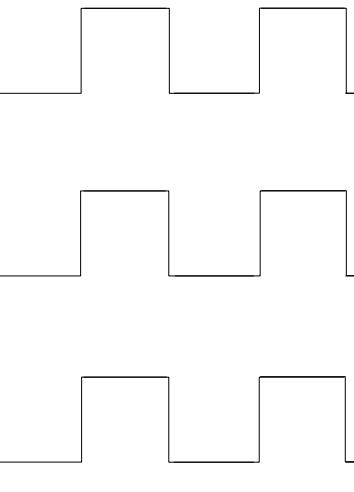 